Dr Malik PracticeApplication for online access to my medical recordI wish to have access to the following online services (please tick all that apply):Please tick the following statements to indicate that you have read, understood and agreed with each statement 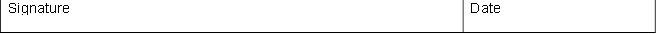 Please submit this completed application form along with photo identification (i.e. photo driving licence or passport) to reception. A copy of the ID may be taken but NOT scanned into clinical record. Please collect your login details in person allowing 7 days to process.To be completed by Reception Staff Copy of photo identification taken:    Passport            Photo Driving Licence   	 Other___________________________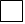 Contact Details Updated on Computer :  Telephone + Mobile       Email Address         Register Patient for Patient Access on SystmOne + Instructions & Login details printed    Level of record access enabled:No Care Record Access              Core Summary Care Record      	     Detailed Coded Record         Partial Clinical Record                 Full Clinical Record     Staff Name & Signature: ……………………….……….…………..………… 	      Date……………….…………………….--------------------------------------------------------------------------------------------------------------------------------------------------------------------------------To be completed by PatientSignature of Patient ……………………………………….………Date of login details collected: ……………..……………To be completed by Reception Staff    Application form only scanned       		Form filed   Surname First Name(s)AddressDate of Birth TelephoneMobile TeleConsent to be contacted by text message and to opt-in the appointment reminder text service ? Yes / No  (please select option)Consent to be contacted by text message and to opt-in the appointment reminder text service ? Yes / No  (please select option)Email1.  Booking appointments2.  Requesting repeat prescriptions3.  Accessing my detailed coded medical record1.  I have read and understood the information leaflets provided by the practice2.  I will be responsible for the security of the information that I see or download3.  If I choose to share my information with anyone else, this is at my own risk4.  I will contact the practice as soon as possible if I suspect that my account has been accessed by someone without my agreement or that I may come under pressure to give access to someone else unwillingly5.  If I see information in my record that is not about me or is inaccurate, I will contact the practice as soon as possible6.   YES – I am happy to provide my email address to Dr Malik Practice for the purpose of receiving information, newsletters health promotion invites and patient surveys etc. Note: You can opt-out anytime